Karta pracyTemat 1.3. Budżet kieszonkowy. Proste obliczenia w programie MS ExcelWykorzystaj program MS Excel do przygotowania własnego budżetu. Wpisz do tabeli swoje przychody i wydatki. Następnie oblicz różnicę między przychodami a wydatkami oraz średnią miesięcznych wydatków. 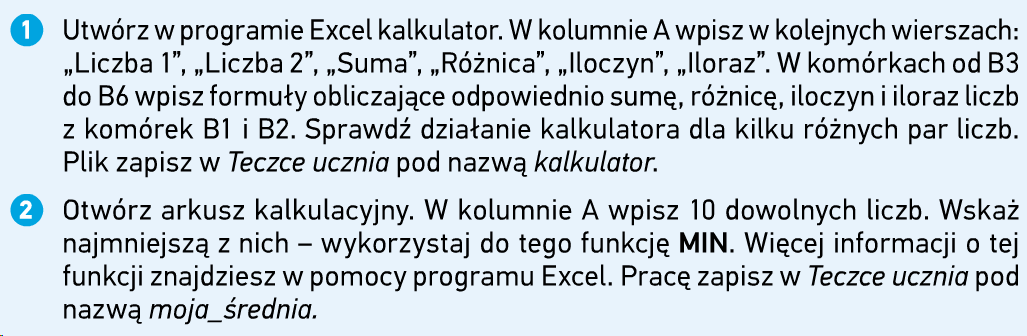 PrzychodyKliknij w komórkę B1 i wpisz „styczeń”. Zatwierdź klawiszem Enter.Ponownie kliknij w komórkę B1, a następnie najedź kursorem na mały kwadrat w prawym dolnym rogu zaznaczonej komórki i trzymając wciśnięty lewy przycisk myszy, przeciągnij zaznaczenie do komórki M1.Kliknij w komórkę A2 i wpisz w niej „Przychód”. Aby tabela była bardziej czytelna, możesz wypełnić komórki od A2 do M2 dowolnym kolorem.W komórkach od A3 do A5 wpisz źródła swoich przychodów.Uzupełnij tabelę przychodami planowanymi do końca roku.Kliknij w komórkę A6 i wpisz „Razem”.Kliknij w komórkę B6 i wprowadź następującą formułę: =SUMA(B3:B5). Zatwierdź klawiszem Enter.Ponownie kliknij w komórkę B6, a następnie najedź kursorem na mały kwadrat w prawym dolnym rogu zaznaczonej komórki i trzymając wciśnięty lewy przycisk myszy, przeciągnij zaznaczenie do komórki M6. Formuła została skopiowana, a adresy zawartych w niej komórek się zmieniły.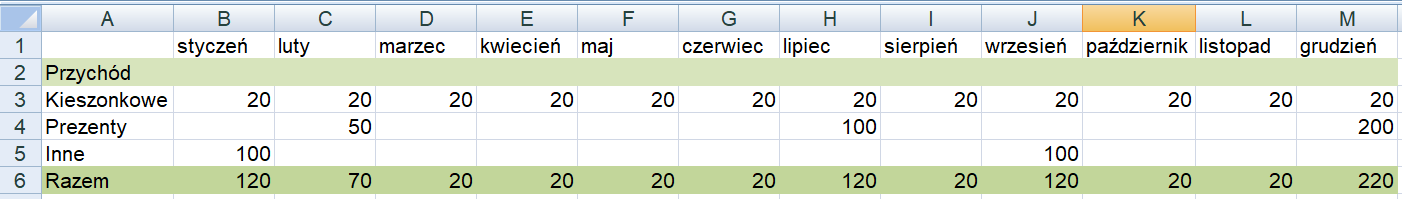 WydatkiKliknij w komórkę A8 i wpisz w niej „Wydatki”. Aby tabela była bardziej czytelna, możesz wypełnić komórki od A8 do M8 dowolnym kolorem.W komórkach od A9 do A12 wpisz rodzaje swoich wydatków.Uzupełnij tabelę wydatkami planowanymi do końca roku.Kliknij w komórkę A13 i wpisz „Razem”.Kliknij w komórkę B13 i wprowadź następującą formułę: =SUMA(B9:B12). Zatwierdź klawiszem Enter.Ponownie kliknij w komórkę B13, a następnie najedź kursorem na mały kwadrat w prawym dolnym rogu zaznaczonej komórki i trzymając wciśnięty lewy przycisk myszy, przeciągnij zaznaczenie do komórki M13. Formuła została skopiowana, a adresy zawartych w niej komórek się zmieniły.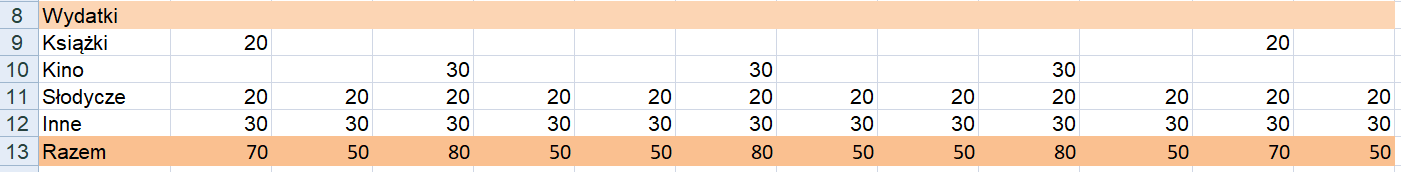 BilansKliknij w komórkę A15 i wpisz „Bilans”.Kliknij w komórkę B15 i wpisz w niej następującą formułę: =B6-B13. Zatwierdź klawiszem Enter.Ponownie kliknij w komórkę B15, a następnie najedź kursorem na mały kwadrat w prawym dolnym rogu zaznaczonej komórki i trzymając wciśnięty lewy przycisk myszy, przeciągnij zaznaczenie do komórki M15. Formuła została skopiowana, a adresy zawartych w niej komórek się zmieniły.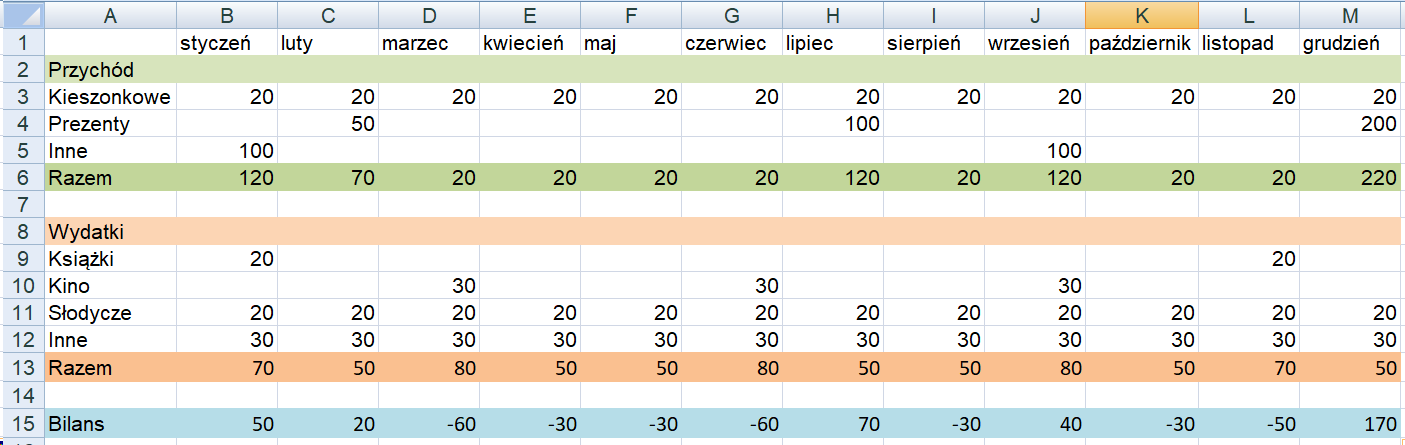 Funkcja ŚREDNIAKliknij w komórkę A17 i wpisz w niej: „Średnie miesięczne wydatki”.Kliknij w komórkę B17 i wpisz w niej następującą formułę: =ŚREDNIA(B13:M13). W ten sposób obliczysz średnią swoich miesięcznych wydatkówSkopiuj komórki od A9 do A12. Przejdź do komórki A18 i wklej skopiowane komórki.Kliknij w komórkę B18 i wpisz w niej następującą formułę: =ŚREDNIA(B9:M9). Zatwierdź klawiszem Enter.Ponownie kliknij w komórkę B18, a następnie najedź kursorem na mały kwadrat w prawym dolnym rogu zaznaczonej komórki i trzymając wciśnięty lewy przycisk myszy, przeciągnij zaznaczenie do komórek od B19 do B21. Formuła została skopiowana, a adresy zawartych w niej komórek się zmieniły.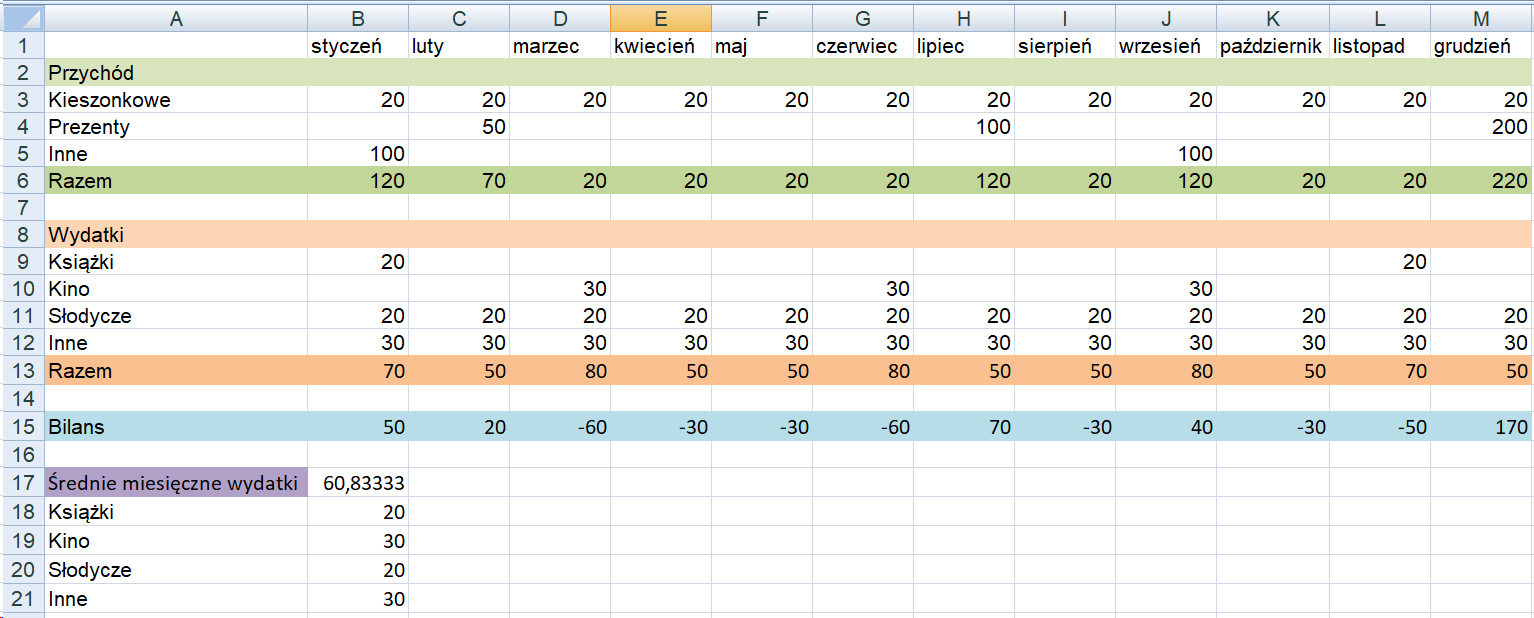 